School Supplies DistributionFriday, February 19th 1:30-2:30East Gate – Power Inn sideDistribución de materiales escolaresViernes 19 de febrero 1:30-2:30學校用品分發日。2月19日，星期五，下午  1：30-2：30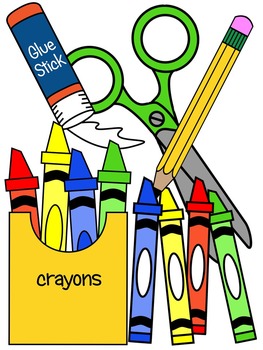 